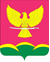 СОВЕТ НОВОТИТАРОВСКОГОСЕЛЬСКОГО ПОСЕЛЕНИЯ ДИНСКОГО РАЙОНАРЕШЕНИЕот 24.11.2022                                                                             № 219-56/04станица НовотитаровскаяО наименовании улиц в ст. Новотитаровской Новотитаровского сельского поселения Динского муниципального района Краснодарского края в границах земельных участков с кадастровыми номерами 23:07:0201251:1912; 23:07:0201251:1913, 23:07:0201251:1915, 23:07:0201251:1914, 23:07:0000000:4394, 23:07:0000000:4395 и 23:07:0201251:1916, расположенных по адресу: Краснодарский край, Динской район, станица Новотитаровская, улица Крайняя (территория КП «Новотитаровка»)      Руководствуясь Федеральным законом от 06 октября 2003 года                   № 131-ФЗ «Об общих принципах организации местного самоуправления в Российской Федерации», Уставом Новотитаровского сельского поселения Динского  района, в соответствии с решением Совета Новотитаровского сельского поселения Динского района от 22.06.2016 г. № 98-23/03 «О межведомственной топонимической комиссии (комиссии по наименованиям) Новотитаровского сельского поселения Динского района» в редакции решения Совета Новотитаровского сельского поселения Динского района от 17.08.2021 г. № 131-35/04, протоколом заседания межведомственной топонимической комиссии (комиссии по наименованиям) Новотитаровского сельского поселения Динского района от 10 ноября 2022 года № 6,  Совет  Новотитаровского   сельского  поселения  Динского района р е ш и л:      1. Присвоить наименования улицам в ст. Новотитаровской Новотитаровского сельского поселения Динского муниципального района Краснодарского края в границах земельных участков с кадастровыми номерами 23:07:0201251:1912; 23:07:0201251:1913, 23:07:0201251:1915, 23:07:0201251:1914, 23:07:0000000:4394, 23:07:0000000:4395 и 23:07:0201251:1916, расположенных по адресу: Краснодарский край, Динской район, станица Новотитаровская, улица Крайняя (территория КП «Новотитаровка») (согласно графической части протокола № 6 от 10 ноября 2022 года межведомственной топонимической комиссии (комиссии по наименованиям) Новотитаровского сельского поселения Динского района: ул. Никиты Хилько, ул. Защитников Донбасса, ул. Патриотов, ул. Пластунская, ул. Народная, ул. Войсковая и ул. Тихая соответственно.      2. Администрации  Новотитаровского сельского поселения Динского района (Кошман) обнародовать настоящее решение в соответствии с действующим законодательством и  разместить на официальном сайте в сети «Интернет» Новотитаровского сельского поселения Динского района www.novotitarovskaya.info.      3. Контроль за выполнением настоящего решения возложить на комиссию по вопросам собственности, ЖКХ и благоустройству Совета Новотитаровского сельского поселения Динского района (Никитенко).4. Настоящее решение вступает в силу после его обнародования.Глава Новотитаровскогосельского поселения                                                                            С. К. Кошман\Председатель Совета Новотитаровского сельского поселения                 К. А. Прокофьев